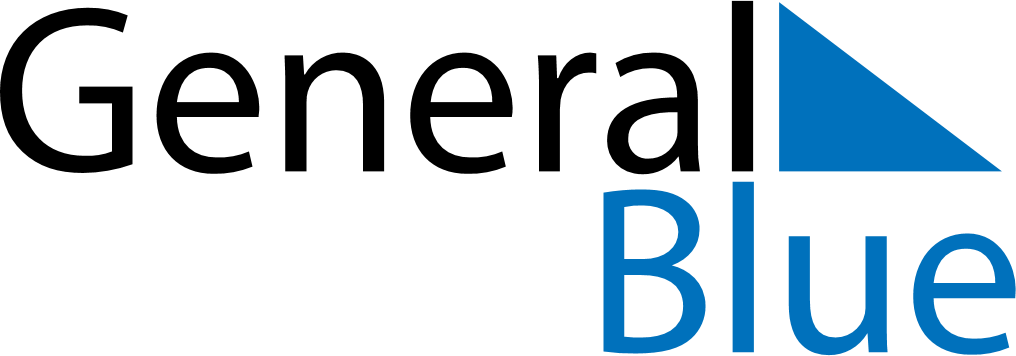 March 2024March 2024March 2024March 2024March 2024March 2024March 2024Chandra, Anjouan, ComorosChandra, Anjouan, ComorosChandra, Anjouan, ComorosChandra, Anjouan, ComorosChandra, Anjouan, ComorosChandra, Anjouan, ComorosChandra, Anjouan, ComorosSundayMondayMondayTuesdayWednesdayThursdayFridaySaturday12Sunrise: 6:04 AMSunset: 6:24 PMDaylight: 12 hours and 19 minutes.Sunrise: 6:04 AMSunset: 6:23 PMDaylight: 12 hours and 19 minutes.34456789Sunrise: 6:04 AMSunset: 6:23 PMDaylight: 12 hours and 18 minutes.Sunrise: 6:04 AMSunset: 6:22 PMDaylight: 12 hours and 17 minutes.Sunrise: 6:04 AMSunset: 6:22 PMDaylight: 12 hours and 17 minutes.Sunrise: 6:05 AMSunset: 6:22 PMDaylight: 12 hours and 17 minutes.Sunrise: 6:05 AMSunset: 6:21 PMDaylight: 12 hours and 16 minutes.Sunrise: 6:05 AMSunset: 6:21 PMDaylight: 12 hours and 15 minutes.Sunrise: 6:05 AMSunset: 6:20 PMDaylight: 12 hours and 15 minutes.Sunrise: 6:05 AMSunset: 6:19 PMDaylight: 12 hours and 14 minutes.1011111213141516Sunrise: 6:05 AMSunset: 6:19 PMDaylight: 12 hours and 13 minutes.Sunrise: 6:05 AMSunset: 6:18 PMDaylight: 12 hours and 13 minutes.Sunrise: 6:05 AMSunset: 6:18 PMDaylight: 12 hours and 13 minutes.Sunrise: 6:05 AMSunset: 6:18 PMDaylight: 12 hours and 12 minutes.Sunrise: 6:05 AMSunset: 6:17 PMDaylight: 12 hours and 11 minutes.Sunrise: 6:05 AMSunset: 6:16 PMDaylight: 12 hours and 11 minutes.Sunrise: 6:05 AMSunset: 6:16 PMDaylight: 12 hours and 10 minutes.Sunrise: 6:05 AMSunset: 6:15 PMDaylight: 12 hours and 9 minutes.1718181920212223Sunrise: 6:05 AMSunset: 6:14 PMDaylight: 12 hours and 8 minutes.Sunrise: 6:06 AMSunset: 6:14 PMDaylight: 12 hours and 8 minutes.Sunrise: 6:06 AMSunset: 6:14 PMDaylight: 12 hours and 8 minutes.Sunrise: 6:06 AMSunset: 6:13 PMDaylight: 12 hours and 7 minutes.Sunrise: 6:06 AMSunset: 6:13 PMDaylight: 12 hours and 6 minutes.Sunrise: 6:06 AMSunset: 6:12 PMDaylight: 12 hours and 6 minutes.Sunrise: 6:06 AMSunset: 6:11 PMDaylight: 12 hours and 5 minutes.Sunrise: 6:06 AMSunset: 6:11 PMDaylight: 12 hours and 4 minutes.2425252627282930Sunrise: 6:06 AMSunset: 6:10 PMDaylight: 12 hours and 4 minutes.Sunrise: 6:06 AMSunset: 6:09 PMDaylight: 12 hours and 3 minutes.Sunrise: 6:06 AMSunset: 6:09 PMDaylight: 12 hours and 3 minutes.Sunrise: 6:06 AMSunset: 6:09 PMDaylight: 12 hours and 2 minutes.Sunrise: 6:06 AMSunset: 6:08 PMDaylight: 12 hours and 2 minutes.Sunrise: 6:06 AMSunset: 6:07 PMDaylight: 12 hours and 1 minute.Sunrise: 6:06 AMSunset: 6:07 PMDaylight: 12 hours and 0 minutes.Sunrise: 6:06 AMSunset: 6:06 PMDaylight: 12 hours and 0 minutes.31Sunrise: 6:06 AMSunset: 6:06 PMDaylight: 11 hours and 59 minutes.